RESULTADO – TOMADA DE PREÇONº20222111EM32215HEAPAO Instituto de Gestão e Humanização – IGH, entidade de direito privado e sem fins lucrativos, classificadocomo Organização Social, vem tornar público o resultado da Tomada de Preços, com a finalidade deadquirir bens, insumos e serviços para o HEAPA - Hospital Estadual de Aparecida de Goiânia, comendereço à Av. Diamante, s/n - St. Conde dos Arcos, Aparecida de Goiânia/GO, CEP: 74.969-210Bionexo do Brasil LtdaRelatório emitido em 21/11/2022 16:12CompradorIGH - HUAPA - HOSPITAL DE URGÊNCIA DE APARECIDA DE GOIÂNIA (11.858.570/0004-86)AV. DIAMANTE, ESQUINA C/ A RUA MUCURI, SN - JARDIM CONDE DOS ARCOS - APARECIDA DE GOIÂNIA, GO CEP: 74969-210Relação de Itens (Confirmação)Pedido de Cotação : 255111450COTAÇÃO Nº 32215 LABORATÓRIO HEAPA NOV/2022Frete PróprioObservações: *PAGAMENTO: Somente a prazo e por meio de depósito em conta PJ do fornecedor. *FRETE: Só serão aceitas propostas com frete CIF epara entrega no endereço: AV. DIAMANTE, ESQUINA C/ A RUA MUCURI, JARDIM CONDE DOS ARCOS, AP DE GOIÂNIA/GO CEP: 74969210, dia ehorário especificado. *CERTIDÕES: As Certidões Municipal, Estadual de Goiás, Federal, FGTS e Trabalhista devem estar regulares desde a data daemissão da proposta até a data do pagamento. *REGULAMENTO: O processo de compras obedecerá ao Regulamento de Compras do IGH,prevalecendo este em relação a estes termos em caso de divergência.Tipo de Cotação: Cotação EmergencialFornecedor : Todos os FornecedoresData de Confirmação : TodasFaturamentoMínimoPrazo deEntregaValidade da Condições deFornecedorFreteObservaçõesPropostaPagamentoGleidson Rodrigues Ranulfo Eireli -EppGOIÂNIA - GOGleidson Rodrigues Ranulfo - 62 3093-3dias após12R$ 500,000024/11/202230 ddlCIFnullconfirmação5116cotacoesopcao@gmail.comMais informaçõesUltra Medical Comercio DeMateriais Hospitalares Ltda EppLAURO DE FREITAS - BAMario Tavares Canto - nulllabvendas02@ultramedical.net.brMais informações5 dias apósconfirmaçãoFORMA DE PAGAMENTO E PRAZODE ENTREGA A COMBINARR$ 2.000,000024/11/202230/42/54 ddlCIFProgramaçãode EntregaPreçoUnitário FábricaPreçoValorTotalProdutoCódigoFabricanteEmbalagem Fornecedor Comentário JustificativaRent(%) QuantidadeUsuárioLAMINA P/MICROSCOPIAFOSCA CAIXA C/50UNIDADES ->LAMINAS DEVIDRO COMPONTA FOSCACAIXA COM 50UNIDADES -CAIXARosana DeOliveiraMouraLAMINA FOSCALAPIDADA26X76MMM CX C/GleidsonRodriguesRanulfoEireli - EppR$R$R$72,000026333-CAIXAnull-10 Caixa7,2000 0,000050 - GLOBAL21/11/202215:44TRADE - GLOBALRosana DeOliveiraMouraVDRL ANTIGENORPR 5ML 250TESTES -LABORCLIN -LABORCLINREAGENTE - VDRLGleidsonRodriguesRanulfo5.5 ML - KIT 250TESTESR$R$R$86,0000447483896018921---FRASCOnull-2 Kit43,0000 0,0000LABORATIAISEireli - Epp21/11/202215:44TAP-SOLUPLASTINC/100 TESTESEMB. 10X2MLISI1.20 -> TAP -SOLUPLASTINC/100 TESTESEMBALAGEM COMRosana DeOliveiraMouraTP - TEMPO DEPROTROMBINA160 TESTES -CLOT - CLOTGleidsonRodriguesRanulfoR$R$R$599,75005KITnull-5 Caixa119,9500 0,0000Eireli - Epp21/11/202215:44120 FRASCOS COMML CADA. COMISI DE 1.20. -CAIXARosana DeOliveiraMouraHCG STRIP TEST25 UI C/ 100TESTES - BIOCONGleidsonRodriguesRanulfoFornecedoresnão atingemfaturamentomínimo;TESTE RAPIDO DEBETA HCG - CAIXAR$R$R$140,00006CAIXAnull2 Unidade70,0000 0,0000-BIOCONEireli - Epp21/11/202215:44TTPA 150 TESTES6X2.5ML -> TTPAEMBALAGEM PARA50 TESTESCOMPATIVEL COMEQUIPAMENTO DE 38961COAGULACAOSEMI-AUTOMATIZADOCLOTIMER. - KITRosana DeOliveiraMoura1TTPA- TEMPO DETROMBOPLASTINAGleidsonRodriguesRanulfoR$R$R$89--CAIXACAIXAnullnull-10 Kit150 TESTES -119,9500 0,00001.199,5000CLOT - CLOTEireli - Epp21/11/202215:44150 TESTESTUBO A VACUO C/ 17735CITRATO TAMPAAZUL1.8 A 2ML ->TUBO EMTUBO CITRATO1,8 ML CX C/ 100,BIOCONGleidsonRodriguesRanulfoRespondeuR$R$10 PacoteR$720,0000Rosana DeOliveiraMouraincorretamente 72,0000 0,0000o item cotado;Eireli - EppACRILICO PARACOLETA DE21/11/202215:44SANGUE A VACUO,DESCARTAVEL,ESTERIL, COMTAMPA PLASTICAPROTETORA, COMROTULO ADERIDOCONTENDONUMERO DE LOTEE PRAZO DEVALIDADE,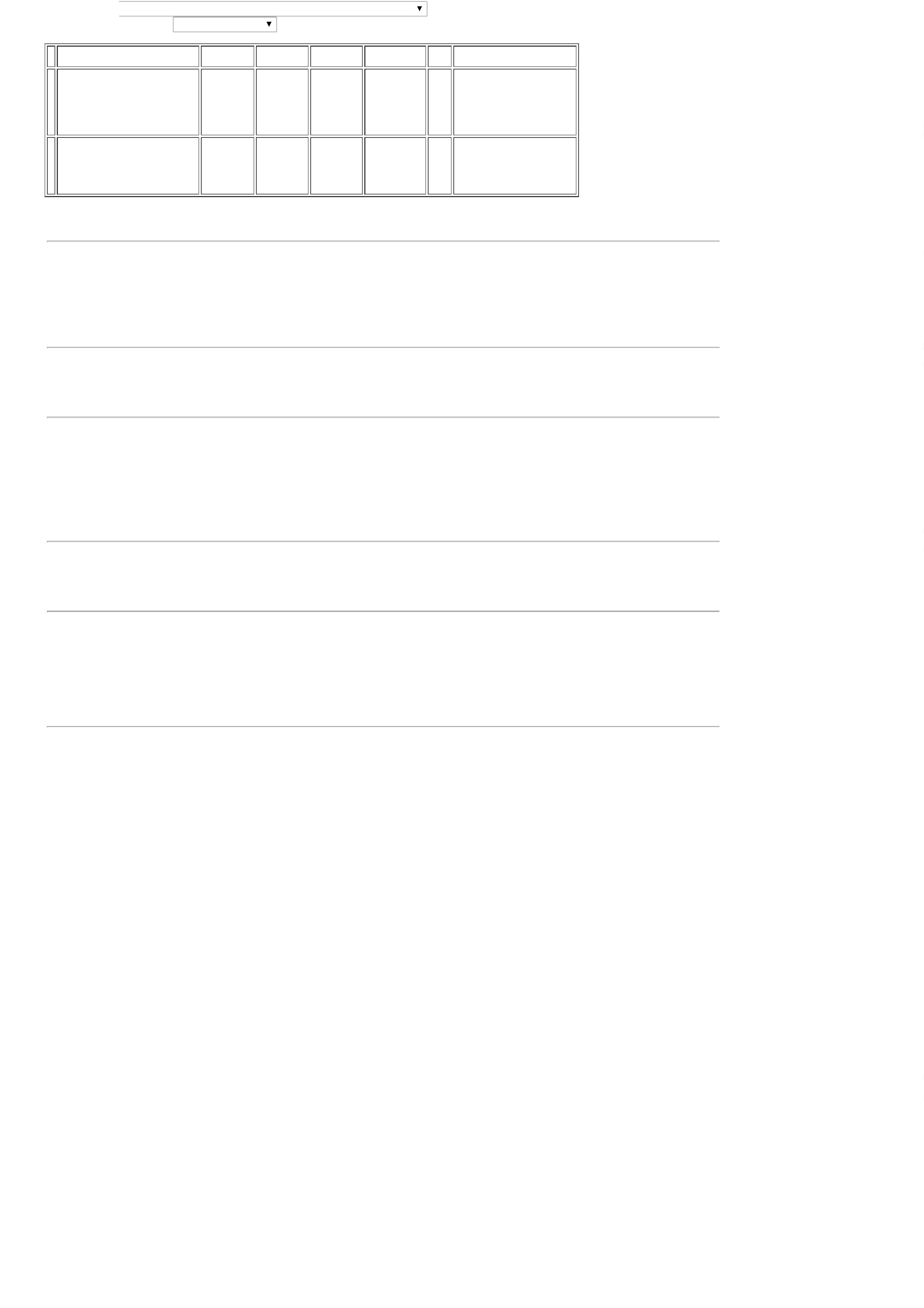 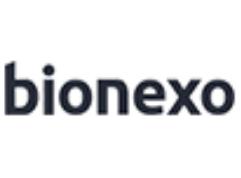 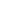 VOLUME DEASPIRAÇÃO DEENTRE 1,8 A 2ML,CONTENDOCITRATO DESODIO 3,2%,PARACOAGULAÇÃO.PCT 100UNIDADES;STOCK MED ECOOP.CENTRAL: NÃOATENDEM AFORMA DEPAGAMENTOSOLICITADOPELAINSTITUIÇÃO,SOMENTE AVISTAATENCIPADO /LABOR IMPORT:NÃOTUBO PARACOLETA DESANGUE TAMPAROXA 4ML -PACOTE C/ 100UNIDADESRosana DeOliveiraMouraGleidsonRodriguesRanulfoTUBO EDTA K2 4ML PLASTICO COMR$R$R$1141573-CAIXAnull25 Pacote49,9900 0,00001.249,7500100 UND - BDEireli - Epp21/11/202215:44RESPONDEU OE-MAIL DEHOMOLOGAÇÃOTUBO PARACOLETA FLURETOTAMPA CINZA 2ML-> TUBO PARACOLETA DESANGUE COMANTICOAGULANTEFLURETO DESODIO COMTAMPA DE CORCINZA COMRosana DeOliveiraMoura;LABORGleidsonRodriguesRanulfoTUBO FLUORETO2 ML CX C/ 100 -BIOCON - BIOCONIMPORT: NÃORESPONDEU OE-MAIL DER$R$R$210,00001238969-CAIXAnull3 Pacote70,0000 0,0000Eireli - Epp21/11/2022HOMOLOGAÇÃO15:44VOLUME DE 2MLEMBALAGEM COM100UNIDADES.TUBOPLASTICO. -UNIDADETotalParcial:R$67.04.277,0000Total de Itens da Cotação: 12Total de Itens Impressos: 8Programaçãode EntregaPreçoUnitário FábricaPreçoValorTotalProdutoCódigoFabricanteEmbalagem Fornecedor Comentário JustificativaRent(%) QuantidadeUsuárioKIT COLORACAOHEMATOLOGICAPANOTICOUltraMedicalComercio DeMateriaisHospitalaresLtda EppRosana DeOliveiraMoura3X500ML -> KITINSTANT PROV(CORANTERAPIDO) 3X500ML- NEWPROVPARA COLORAÇÃOHEMATOLOGICARAPIDAPANOTICO COMSOLUÇOES 1, 2, 3.R$R$R$37,700014470-PCTnull-1 Unidade37,7000 0,000021/11/202215:44-UNIDADEPONTEIRADESCARTAVELAMARELA 0 AUltraMedicalComercio DeMateriaisHospitalaresLtda EppRosana DeOliveiraMoura200UL ->PONTEIRA TIPOUNIVERSAL 0-200UL PCT 1000 -CRALPONTEIRAR$R$R$53,000034532-PCTnull-5 PacoteUNIVERSAL CORAMARELA 0-200MICROLITROS -PACOTE COM10,6000 0,000021/11/202215:441000 UNIDADES.TIRA REAGENTEP/ URANALISE 10AREAS C/DENSIDADE ->DESCRITIOS DEREFERENCIA NAPOSIÇÃOVERTICAL PARALEITURA, MARCAA TITULO DEUltraMedicalComercio DeMateriaisHospitalaresLtda EppRosana DeOliveiraMouraTESTE URI COLORCHECK CX/100 -WAMA - WAMAR$R$R$84,000074766-CXnull;3 Unidade28,0000 0,000021/11/202215:44REFERENCIABAYER E ROCHEOU EQUIVALENTE;STOCK MED:NÃO ATENDE AFORMA DEPAGAMENTOTUBO PARACOLETA DESANGUE TAMPAAMARELA 4ML -PCT C/ 100TUBO VACUOACELERADOR DECOAGULO C/GEL13X75 3,5ML - SOCARE - SOLUltraMedicalComercio DeMateriaisHospitalaresLtda EppRosana DeOliveiraMouraR$R$R$1041572-CAIXATUBO 3,5 ML SOLICITADOPELA25 Pacote77,0000 0,00001.925,000021/11/202215:44INSTITUIÇÃO,SOMENTE AUNIDADESMILLENIUMVISTATotalParcial:R$34.02.099,7000Total de Itens da Cotação: 12Total de Itens Impressos: 4TotalGeral:R$101.06.376,7000Clique aqui para geração de relatório completo com quebra de página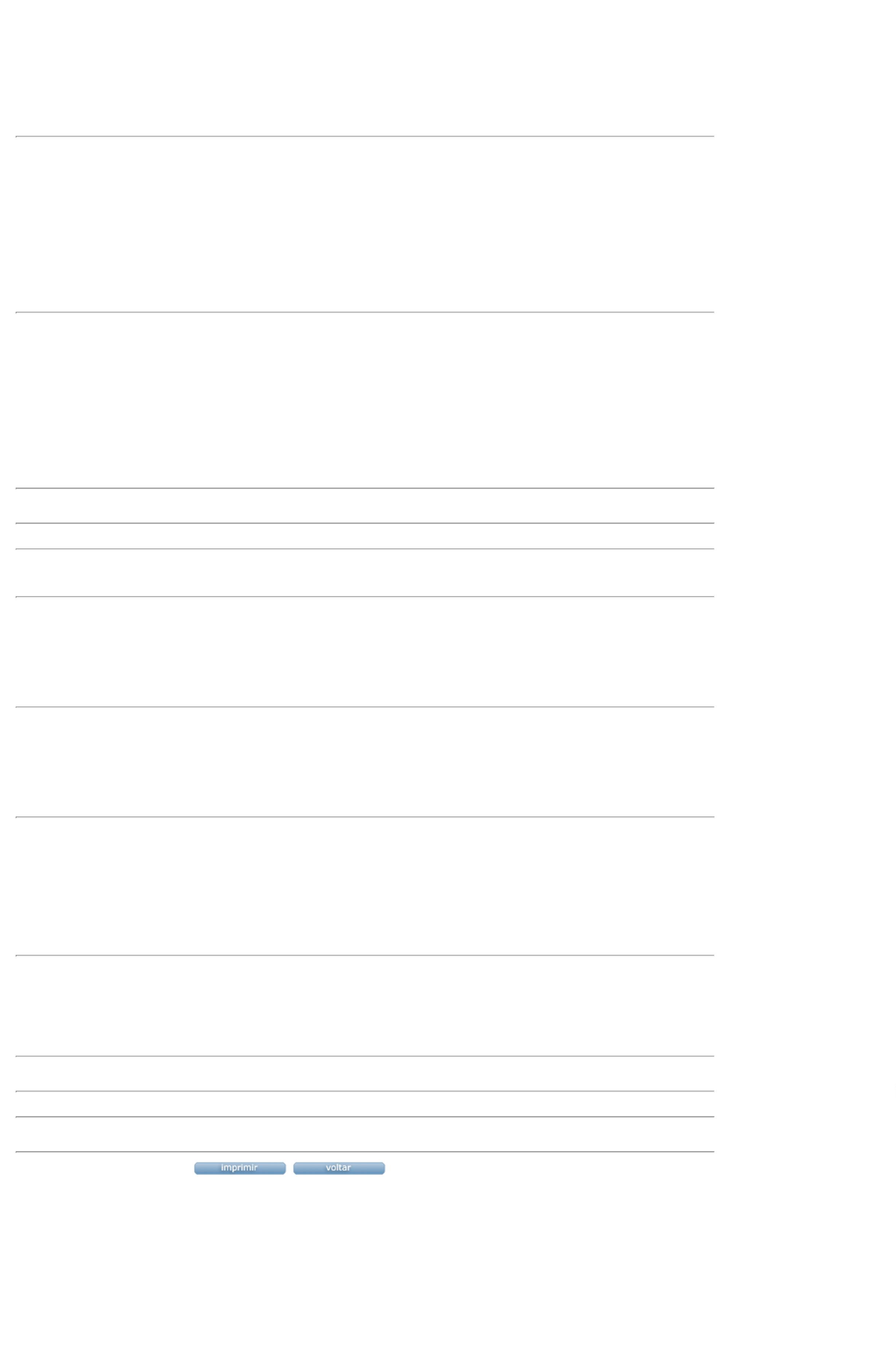 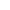 